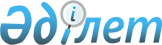 О внесении изменений и дополнения в решение районного маслихата от 29 декабря 2018 года № 243-VІ "О районном бюджете на 2019-2021 годы"Решение Индерского районного маслихата Атырауской области от 22 февраля 2019 года № 260-VI. Зарегистрировано Департаментом юстиции Атырауской области 28 февраля 2019 года № 4344
      В соответствии со статьей 109 Бюджетного кодекса Республики Казахстан от 4 декабря 2008 года, подпунктом 1) пункта 1 статьи 6 Закона Республики Казахстан от 23 января 2001 года "О местном государственном управлении и самоуправлении в Республике Казахстан" и рассмотрев предложение районного акимата об уточнении районного бюджета на 2019-2021 годы, на внеочередной ХХХІІІ сессии районный маслихат РЕШИЛ:
      1. Внести в решение районного маслихата от 29 декабря 2018 года № 243-VІ "О районном бюджете на 2019-2021 годы" (зарегистрировано в реестре государственной регистрации нормативных правовых актов за № 4316, опубликовано 11 января 2019 года в эталонном контрольном банке нормативных правовых актов Республики Казахстан) следующие изменения и дополнение: 
      в подпункте 1) пункта 1:
      цифры "6 141 201" заменить цифрами "6 240 616";
      цифры "770 908" заменить цифрами "870 323";
      в подпункте 2) пункта 1:
      цифры "6 141 201" заменить цифрами "6 307 279";
      в подпункте 3) пункта 1:
      цифры "12 407" заменить цифрами "9 793";
      цифры "17 891" заменить цифрами "20 505";
      в подпункте 6) пункта 1:
      цифры "12 407" заменить цифрами "76 456";
      цифры "17 891" заменить цифрами "20 505";
      цифру "0" заменить цифрами "66 663";
      дополнить пунктом 6-1 следующего содержания:
      "6-1. Установить на 2019 год в размере 5000 тенге социальную поддержку по оплате коммунальных услуг и приобретению топлива за счет бюджетных средств специалистам государственных организаций социального обеспечения, образования, культуры, спорта и ветеринарии, проживающим и работающим в сельских населенных пунктах".
      2. Приложение 1 указанного решения изложить в новой редакции согласно приложению к настоящему решению. 
      3. Контроль за исполнением настоящего решения возложить на постоянную комиссию районного маслихата по вопросам развития экономики, бюджета, финансов, малого и среднего предпринимательства, сельского хозяйства (М. Ильяс). 
      4. Настоящее решение вводится в действие с 1 января 2019 года. Районный бюджет на 2019 год
					© 2012. РГП на ПХВ «Институт законодательства и правовой информации Республики Казахстан» Министерства юстиции Республики Казахстан
				
      Председатель внеочередной
ХХХІІІ сессии районного маслихата

М. Ильяс

      Секретарь районного маслихата

Б. Сапаров
Приложение к решению № 260-VІ внеочередной ХХХІІІ сессии районного  маслихата от "22" февраля 2019 годаПриложение 1 к решению № 243-VI очередной ХХХ сессии районного маслихата от "29" декабря 2018 года
Категория
Категория
Категория
Категория
Сумма, тысяч тенге
Класс
Класс
Класс
Сумма, тысяч тенге
Подкласс
Подкласс
Сумма, тысяч тенге
Наименование
Сумма, тысяч тенге
1
2
3
4
5
Доходы
6 240 616
1
Налоговые поступления
870 323
01
Подоходный налог
230 000
2
Индивидуальный подоходный налог
230 000
03
Социальный налог
209 415
1
Социальный налог
209 415
04
Hалоги на собственность
412 968
1
Hалоги на имущество
411 968
5
Единый земельный налог
 1 000
05
Внутренние налоги на товары, работы и услуги
12 690
2
Акцизы
2 810
3
Поступления за использование природных и других ресурсов
1 660
4
Сборы за ведение предпринимательской и профессиональной деятельности
 8 220
08
Обязательные платежи, взимаемые за совершение юридически значимых действий и (или) выдачу документов уполномоченными на то государственными органами или должностными лицами
5 250
1
Государственная пошлина
5 250
2
Неналоговые поступления
22 020
01
Доходы от государственной собственности
22 020
5
Доходы от аренды имущества, находящегося в государственной собственности
22 000
7
Вознаграждения по кредитам, выданным из государственного бюджета
20
3
Поступления от продажи основного капитала
5 000
03
Продажа земли и нематериальных активов
5 000
1
Продажа земли
5 000
4
Поступления трансфертов
5 343 273
02
Трансферты из вышестоящих органов государственного управления
5 343 273
2
Трансферты из областного бюджета
5 343 273
Функциональная группа
Функциональная группа
Функциональная группа
Функциональная группа
Функциональная группа
Сумма, тысяч тенге
Функциональная подгруппа
Функциональная подгруппа
Функциональная подгруппа
Функциональная подгруппа
Сумма, тысяч тенге
Администратор бюджетных программ
Администратор бюджетных программ
Администратор бюджетных программ
Сумма, тысяч тенге
Программа
Программа
Сумма, тысяч тенге
Наименование
Сумма, тысяч тенге
1
2
3
4
5
6
Затраты
6 307 279
1
Государственные услуги общего характера
421 091
1
Представительные, исполнительные и другие органы, выполняющие общие функции государственного управления
139 134 
112
Аппарат маслихата района (города областного значения)
16 599
001
Услуги по обеспечению деятельности маслихата района (города областного значения) 
16 519
003
Капитальные расходы государственного органа
80
122
Аппарат акима района (города областного значения)
82 914
001
Услуги по обеспечению деятельности акима района (города областного значения)
 69 927
003
Капитальные расходы государственного органа
12 987
123
Аппарат акима района в городе, города районного значения, поселка, села, сельского округа
39 621
001
Услуги по обеспечению деятельности акима района в городе, города районного значения, поселка, села, сельского округа
23 301
022
Капитальные расходы государственного органа
6 160
032
Капитальные расходы подведомственных государственных учреждений и организаций
10 160
2
Финансовая деятельность
1 400
459
Отдел экономики и финансов района (города областного значения)
1 400
003
Проведение оценки имущества в целях налогообложения
800
010
Приватизация, управление коммунальным имуществом, постприватизационная деятельность и регулирование споров, связанных с этим 
600
9
Прочие государственные услуги общего характера
280 557
459
Отдел экономики и финансов района (города областного значения)
31 452
001
Услуги по реализации государственной политики в области формирования и развития экономической политики, государственного планирования, исполнения бюджета и управления коммунальной собственностью района (города областного значения)
24 292
015
Капитальные расходы государственного органа
7 160
471
Отдел образования, физической культуры и спорта района (города областного значения)
135 755
001
Услуги по реализации государственной политики на местном уровне в области образования физической культуры и спорта
16 437
113
Целевые текущие трансферты из местных бюджетов
119 318
486
Отдел земельных отношений, архитектуры и градостроительства района (города областного значения)
40 474
001
Услуги по реализации государственной политики в области регулирования земельных отношений, архитектуры и градостроительства на местном уровне (города областного значения)
22 394
003
Капитальные расходы государственного органа
18 080
492
Отдел жилищно-коммунального хозяйства, пассажирского транспорта, автомобильных дорог и жилищной инспекции района (города областного значения)
39 355
001
Услуги по реализации государственной политики на местном уровне в области жилищно-коммунального хозяйства, пассажирского транспорта, автомобильных дорог и жилищной инспекции
39 115
013
Капитальные расходы государственного органа
240
493
Отдел предпринимательства, промышленности и туризма района (города областного значения)
8 670
001
Услуги по реализации государственной политики на местном уровне в области развития предпринимательства, промышленности и туризма
8 590
003
Капитальные расходы государственного органа
80
801
Отдел занятости, социальных программ и регистрации актов гражданского состояния района (города областного значения)
24 851
001
Услуги по реализации государственной политики на местном уровне в сфере занятости, социальных программ и регистрации актов гражданского состояния
24 451
003
Капитальные расходы государственного органа
160 
032
Капитальные расходы подведомственных государственных учреждений и организаций
240
2
Оборона
10 594
1
Военные нужды
6 594
122
Аппарат акима района (города областного значения)
6 594
005
Мероприятия в рамках исполнения всеобщей воинской обязанности
6 594
2
Организация работы по чрезвычайным ситуациям
4 000
122
Аппарат акима района (города областного значения)
4 000
006
Предупреждение и ликвидация чрезвычайных ситуаций масштаба района (города областного значения)
2 000
007
Мероприятия по профилактике и тушению степных пожаров районного (городского) масштаба, а также пожаров в населенных пунктах, в которых не созданы органы государственной противопожарной службы
 2 000
4
Образование
2 906 471
1
Дошкольное воспитание и обучение
59 305
123
Аппарат акима района в городе, города районного значения, поселка, села, сельского округа
29 501
004
Обеспечение деятельности организаций дошкольного воспитания и обучения
29 501
467
Отдел строительства района (города областного значения)
2 963
037
Строительство и реконструкция объектов дошкольного воспитания и обучения
2 963
471
Отдел образования, физической культуры и спорта района (города областного значения)
26 841
040
Реализация государственного образовательного заказа в дошкольных организациях образования
26 841
2
Начальное, основное среднее и общее среднее образование
 2 645 509
467
Отдел строительства района (города областного значения)
100
024
Строительство и реконструкция объектов начального, основного среднего и общего среднего образования
100
471
Отдел образования, физической культуры и спорта района (города областного значения)
2 645 409
004
Общеобразовательное обучение
2 407 606
005
Дополнительное образование для детей и юношества
159 989
028
Дополнительное образование для детей и юношества по спорту
77 814
9
Прочие услуги в области образования
201 657
471
Отдел образования, физической культуры и спорта района (города областного значения)
201 657
009
Приобретение и доставка учебников, учебно-методических комплексов для государственных учреждений образования района (города областного значения)
149 553
020
Ежемесячная выплата денежных средств опекунам (попечителям) на содержание ребенка-сироты (детей-сирот), и ребенка (детей), оставшегося без попечения родителей
5 501
029
Обследование психического здоровья детей и подростков и оказание психолого-медико-педагогической консультативной помощи населению
16 265
067
Капитальные расходы подведомственных государственных учреждений и организаций
30 338
6
Социальная помощь и социальное обеспечение
422 376
1
Социальное обеспечение
109 662
471
Отдел образования, физической культуры и спорта района (города областного значения)
2 302
030
Содержание ребенка (детей), переданного патронатным воспитателям
2 302
801
Отдел занятости, социальных программ и регистрации актов гражданского состояния района (города областного значения)
107 360
010
Государственная адресная социальная помощь
107 360
2
Социальная помощь
298 452
123
Аппарат акима района в городе, города районного значения, поселка, села, сельского округа
2 087
003
Оказание социальной помощи нуждающимся гражданам на дому
2 087
801
Отдел занятости, социальных программ и регистрации актов гражданского состояния района (города областного значения)
296 365
004
Программа занятости
179 354
006
Оказание социальной помощи на приобретение топлива специалистам здравоохранения, образования, социального обеспечения, культуры, спорта и ветеринарии в сельской местности в соответствии с законодательством Республики Казахстан
5 120
007
Оказание жилищной помощи
5 522
009
Материальное обеспечение детей-инвалидов, воспитывающихся и обучающихся на дому
1 091
011
Социальная помощь отдельным категориям нуждающихся граждан по решениям местных представительных органов
48 083
015
Территориальные центры социального обслуживания пенсионеров и инвалидов
14 245
017
Обеспечение нуждающихся инвалидов обязательными гигиеническими средствами и предоставление услуг специалистами жестового языка, индивидуальными помощниками в соответствии с индивидуальной программой реабилитации инвалида
18 230
023
Обеспечение деятельности центров занятости населения
24 720 
9
Прочие услуги в области социальной помощи и социального обеспечения
14 262

 
801
Отдел занятости, социальных программ и регистрации актов гражданского состояния района (города областного значения)
14 262
018
Оплата услуг по зачислению, выплате и доставке пособий и других социальных выплат
1 500
050
Обеспечение прав и улучшение качества жизни инвалидов в Республике Казахстан 
12 762
7
Жилищно-коммунальное хозяйство
862 784
1
Жилищное хозяйство
532 599
467
Отдел строительства района (города областного значения)
369 599
003
Проектирование и (или) строительство, реконструкция жилья коммунального жилищного фонда
51 248
004
Проектирование, развитие и (или) обустройство инженерно-коммуникационной инфраструктуры
317 551
022
Развитие инженерно-коммуникационной инфраструктуры в рамках Программы развития продуктивной занятости и массового предпринимательства
800
492
Отдел жилищно-коммунального хозяйства, пассажирского транспорта, автомобильных дорог и жилищной инспекции района (города областного значения)
163 000
003
Организация сохранения государственного жилищного фонда
1 000
004
Обеспечение жильем отдельных категорий граждан
162 000
2
Коммунальное хозяйство
273 391 
467
Отдел строительства района (города областного значения)
37 592
006
Развитие системы водоснабжения и водоотведения
37 592
492
Отдел жилищно-коммунального хозяйства, пассажирского транспорта, автомобильных дорог и жилищной инспекции района (города областного значения)
235 799 
012
Функционирование системы водоснабжения и водоотведения
235 799
3
Благоустройство населенных пунктов
56 794
492
Отдел жилищно-коммунального хозяйства, пассажирского транспорта, автомобильных дорог и жилищной инспекции района (города областного значения)
56 794 
016
Обеспечение санитарии населенных пунктов
56 794
8
Культура, спорт, туризм и информационное пространство
129 365
1
Деятельность в области культуры
21 164
123
Аппарат акима района в городе, города районного значения, поселка, села, сельского округа
19 464
006
Поддержка культурно-досуговой работы на местном уровне
19 464
455
Отдел культуры и развития языков района (города областного значения)
700
003
Поддержка культурно-досуговой работы
700
467
Отдел строительства района (города областного значения)
1 000
011
Развитие объектов культуры
1 000
2
Спорт
12 201
467
Отдел строительства района (города областного значения)
7 201
008
Развитие объектов спорта
7 201
471
Отдел образования, физической культуры и спорта района (города областного значения)
5 000
014
Проведение спортивных соревнований на районном (города областного значения) уровне
2 000
015
Подготовка и участие членов сборных команд района (города областного значения) по различным видам спорта на областных спортивных соревнованиях
3 000
3
Информационное пространство
53 056
455
Отдел культуры и развития языков района (города областного значения)
47 056
006
Функционирование районных (городских) библиотек
47 056
456
Отдел внутренней политики района (города областного значения)
6 000
002
Услуги по проведению государственной информационной политики
6 000
9
Прочие услуги по организации культуры, спорта, туризма и информационного пространства
42 944
455
Отдел культуры и развития языков района (города областного значения)
25 556
001
Услуги по реализации государственной политики на местном уровне в области развития языков и культуры
7 823
010
Капитальные расходы государственного органа
80
032
Капитальные расходы подведомственных государственных учреждений и организаций
5 180
113
Целевые текущие трансферты из местных бюджетов
12 473
456
Отдел внутренней политики района (города областного значения)
17 388
001
Услуги по реализации государственной политики на местном уровне в области информации, укрепления государственности и формирования социального оптимизма граждан
11 272
003
Реализация мероприятий в сфере молодежной политики
5 956
006
Капитальные расходы государственного органа
80
032
Капитальные расходы подведомственных государственных учреждений и организаций
80
10
Сельское, водное, лесное, рыбное хозяйство, особо охраняемые природные территории, охрана окружающей среды и животного мира, земельные отношения
98 631 
1
Сельское хозяйство
90 107
467
Отдел строительства района (города областного значения)
25
010
Развитие объектов сельского хозяйства
25
474
Отдел сельского хозяйства района (города областного значения)
90 082
001
Услуги по реализации государственной политики на местном уровне в сфере сельского хозяйства
17 649
003
Капитальные расходы государственного органа
9 160
007
Организация отлова и уничтожения бродячих собак и кошек
1 000
012
Проведение мероприятий по идентификации сельскохозяйственных животных
2 335
013
Проведение противоэпизоотических мероприятий
49 764
113
Целевые текущие трансферты из местных бюджетов
10 174
9
Прочие услуги в области сельского, водного, лесного, рыбного хозяйства, охраны окружающей среды и земельных отношений
8 524
459
Отдел экономики и финансов района (города областного значения)
8 524
099
Реализация мер по оказанию социальной поддержки специалистов
8 524
11
Промышленность, архитектурная, градостроительная и строительная деятельность
11 937
2
Архитектурная, градостроительная и строительная деятельность
11 937
467
Отдел строительства района (города областного значения)
11 937
001
Услуги по реализации государственной политики на местном уровне в области строительства 
11 333
017
Капитальные расходы государственного органа
604
12
Транспорт и коммуникации
406 611
1
Автомобильный транспорт
406 611
123
Аппарат акима района в городе, города районного значения, поселка, села, сельского округа
200
013
Обеспечение функционирования автомобильных дорог в городах районного значения, поселках, селах, сельских округах
200
492
Отдел жилищно-коммунального хозяйства, пассажирского транспорта, автомобильных дорог и жилищной инспекции района (города областного значения)
406 411
020
Развитие транспортной инфраструктуры
5 009
045
Капитальный и средний ремонт автомобильных дорог районного значения и улиц населенных пунктов
401 402
13
Прочие
15 724
9
Прочие
15 724
123
Аппарат акима района в городе, города районного значения, поселка, села, сельского округа
1 385
040
Реализация мер по содействию экономическому развитию регионов в рамках Программы развития регионов до 2020 года
1 385
459
Отдел экономики и финансов района (города областного значения)
14 339
012
Резерв местного исполнительного органа района (города областного значения)
14 339
14
Обслуживание долга
20
1
Обслуживание долга
20
459
Отдел экономики и финансов района (города областного значения)
20
021
Обслуживание долга местных исполнительных органов по выплате вознаграждений и иных платежей по займам из областного бюджета
20
15
Трансферты
1 021 675
1
Трансферты
1 021 675
459
Отдел экономики и финансов района (города областного значения)
1 021 675
006
Возврат неиспользованных (недоиспользованных) целевых трансфертов
35
016
Возврат, использованных не по целевому назначению целевых трансфертов
388
024
Целевые текущие трансферты из нижестоящего бюджета на компенсацию потерь вышестоящего бюджета в связи с изменением законодательства
196 427
026
Целевые текущие трансферты бюджетам города районного значения , села, поселка, сельского округа на повышение заработной платы отдельных категорий гражданских служащих, работников организаций, содержащихся за счет средств государственного бюджета, работников казенных предприятий в связи с изменением размера минимальной заработной платы
83 778
038
Субвенции
737 747
051
Трансферты органам местного самоуправления 
2 300
Функциональная группа
Функциональная группа
Функциональная группа
Функциональная группа
Функциональная группа
Сумма, тысяч тенге
Функциональная подгруппа
Функциональная подгруппа
Функциональная подгруппа
Функциональная подгруппа
Сумма, тысяч тенге
Администратор бюджетных программ
Администратор бюджетных программ
Администратор бюджетных программ
Сумма, тысяч тенге
Программа
Программа
Сумма, тысяч тенге
Наименование
Сумма, тысяч тенге
1
2
3
4
5
6
ІІІ. Чистое бюджетное кредитование
9 793
Бюджетные кредиты
30 298
10
Сельское, водное, лесное, рыбное хозяйство, особо охраняемые природные территории, охрана окружающей среды и животного мира, земельные отношения
30 298
09
Прочие услуги в области сельского, водного, лесного, рыбного хозяйства, охраны окружающей среды и земельных отношений
30 298

 
459
Отдел экономики и финансов района (города областного значения)
30 298
018
Бюджетные кредиты для реализации мер социальной поддержки специалистов
30 298
16
Погашение займов
20 505
1
Погашение займов
20 505
459
Отдел экономики и финансов района (города областного значения)
20 505
005
Погашение долга местного исполнительного органа перед высшестоящим бюджетом
20 505
Функциональнаягруппа
Функциональнаягруппа
Функциональнаягруппа
Функциональнаягруппа
Функциональнаягруппа
Сумма, тысяч тенге
Функциональнаяподгруппа
Функциональнаяподгруппа
Функциональнаяподгруппа
Функциональнаяподгруппа
Сумма, тысяч тенге
Администратор
Администратор
Администратор
Сумма, тысяч тенге
Программа
Программа
Сумма, тысяч тенге
Наименование
Сумма, тысяч тенге
1
2
3
4
5
6
ІV. Сальдо по операциям с финансовыми активами
0
Приобретение финансовых активов
0 
Категория 
Категория 
Категория 
Категория 
Сумма, тысяч тенге
Класс
Класс
Класс
Сумма, тысяч тенге
Подкласс
Подкласс
Сумма, тысяч тенге
Наименование
Сумма, тысяч тенге
1
2
3
4
5
Поступления от продажи финансовых активов государства
0 
6
Поступления от продажи финансовых активов государства
0 
01
Поступления от продажи финансовых активов государства
0 
1
Поступления от продажи финансовых активов внутри страны
0 
Категория
Категория
Категория
Категория
Сумма, тысяч тенге
Класс
Класс
Класс
Сумма, тысяч тенге
Подкласс
Подкласс
Сумма, тысяч тенге
Наименование
Сумма, тысяч тенге
1
2
3
4
5
V. Дефицит (профицит) бюджета
-76 456
VI. Финансирование дефицита (использование профицита) бюджета
76 456
Категория
Категория
Категория
Категория
Сумма, тысяч тенге
Класс
Класс
Класс
Сумма, тысяч тенге
Подкласс
Подкласс
Сумма, тысяч тенге
Наименование
Сумма, тысяч тенге
1
2
3
4
5
7
Поступления займов
30 298
01
Внутренние государственные займы
30 298
2
Договора займа
30 298
Категория
Категория
Категория
Категория
Сумма, тысяч тенге
Класс
Класс
Класс
Сумма, тысяч тенге
Подкласс
Подкласс
Сумма, тысяч тенге
Наименование
Сумма, тысяч тенге
1
2
3
4
5
Используемые остатки бюджетных средств
66 663
8
Используемые остатки бюджетных средств
66 663
01
Свободные остатки бюджетных средств
66 663
1
Свободные остатки бюджетных средств
66 663
Категория
Категория
Категория
Категория
Сумма, тысяч тенге
Класс
Класс
Класс
Сумма, тысяч тенге
Подкласс
Подкласс
Сумма, тысяч тенге
Наименование
Сумма, тысяч тенге
1
2
3
4
5
Погашение бюджетных кредитов
20 505
5
Погашение бюджетных кредитов
20 505
01
Погашение бюджетных кредитов
20 505
1
Погашение бюджетных кредитов, выданных из государственного бюджета
20 505